FONDAZIONE ITS  AGROALIMENTARE SOSTENIBILE-TERRITORIO MANTOVAAVVISO DI SELEZIONE PER L’ACCESSO AI CORSI ITS PER L’ANNO FORMATIVO 2024/2025OGGETTO DELL’AVVISOLa FONDAZIONE ITS “AGROALIMENTARE SOSTENIBILE-TERRITORIO MANTOVA” nell’ambito dell’offerta formativa da avviare per l’anno 2024/2025, propone i seguenti corsi ordinamentali di Istruzione Tecnologica Superiore (ITS):Corso ITS “TECNICO SUPERIORE PER LA DIGITAL & GREEN TRANSITION NEI PROCESSI DI PRODUZIONE E TRASFORMAZIONE AGRO-ALIMENTARE” – 2.000 ore - sede di MANTOVACorso ITS “TECNICO SUPERIORE PER LA FOOD SUPPLY CHAIN” – 2.000 ore - sede di MANTOVACorso ITS “TECNICO SUPERIORE PER LA DIGITAL & GREEN TRANSITION NEI PROCESSI DI PRODUZIONE E TRASFORMAZIONE AGRO-ALIMENTARE” – 2.000 ore - sede di MILANOCorso ITS “TECNICO SUPERIORE IN FOOD MARKETING & EXPORT MANAGEMENT” – 2.000 ore - sede di MILANOIl presente Avviso definisce i criteri e le modalità di selezione per l’ammissione ai Corsi ITS che risulteranno ammessi nell’ambito dell’Avviso pubblico di Regione Lombardia di prossima pubblicazione e che pertanto rientreranno nell’offerta formativa da avviare nell’anno 2024/2025 sul territorio lombardo. I posti disponibili sono pari a un massimo di 25 per ciascun Corso ITS. I percorsi che saranno approvati nell’ambito dell’offerta formativa regionale 2024/2025 potranno essere attivati al raggiungimento del numero minimo di 20 iscritti. PROFILI PROFESSIONALIDi seguito vengono descritti in sintesi i profili professionali in uscita:TECNICO SUPERIORE PER LA DIGITAL & GREEN TRANSITION NEI PROCESSI DI PRODUZIONE E TRASFORMAZIONE AGRO-ALIMENTAREIl Corso risponde alla richiesta di competenze innovative in agricoltura e zootecnia in connessione con la trasformazione agroalimentare per accompagnare la transizione digitale ed ecologica delle imprese in linea con gli obiettivi dell’Agenda 2030, del PNRR e del “green deal” europeo. E’ diretto a formare un tecnico di alta specializzazione in grado di gestire i processi di produzione e trasformazione agro-alimentare con un approccio positivo all’innovazione e alla sostenibilità attraverso l’applicazione delle soluzioni tecnologiche di agricoltura di precisione, smart farming e Industry 4.0. Permette di acquisire conoscenze e abilità per gestire i processi nell’ottica della transizione digitale e secondo i principi di qualità, eco-compatibilità e sostenibilità.Alla fine del percorso lo studente/la studentessa acquisiranno:un’ottima conoscenza delle filiere del territorio, dei processi, delle tecnologie utilizzate.la capacità di selezionare ed applicare soluzioni di agricoltura di precisione, smart farming, tecniche innovative per la tutela del suolo, il risparmio idrico e il risparmio energetico, nonché le tecnologie 4.0 applicate ai processi di trasformazione alimentare per il monitoraggio e il miglioramento della qualità, della sicurezza e tracciabilità del prodotto, una maggiore efficienza produttiva con la riduzione degli sprechi e un minor impatto ambientale;solide conoscenze sulla normativa e i sistemi di gestione in materia di: qualità, certificazioni di prodotto/di processo, tracciabilità, sicurezza e igiene dei prodotti agroalimentari, salvaguardia ambientale nonché conoscenze approfondite in materia di organizzazione e gestione d’impresa con un approccio attento alla comparazione con sistemi stranieri.TECNICO SUPERIORE PER LA FOOD SUPPLY CHAIN Il Corso ha l’obiettivo di formare tecnici specializzati nella trasformazione agro-industriale e lo sviluppo di prodotti agroalimentari tradizionali e innovativi con competenze specifiche nella gestione ecosostenibile ed efficiente della Supply chain, intesa come l’intero processo che permette di portare il prodotto sul mercato, dal fornitore al consumatore, nel rispetto degli standard di sicurezza, qualità e tutela ambientale con l'ausilio delle tecnologie più avanzate: dall’approvvigionamento delle materie prime alla programmazione, gestione e monitoraggio della produzione in funzione della domanda di mercato, al confezionamento, allo stoccaggio a magazzino, alla fornitura al cliente e alla pianificazione logistica nazionale ed internazionale.Al termine del percorso di studi lo studente/la studentessa sarà in grado di:pianificare, gestire e monitorare gli approvvigionamenti di materie prime per la produzione di prodotti tradizionali e innovativiapplicare tecniche di programmazione della produzionecoordinare le lavorazioni e le attività di confezionamentoapplicare innovazioni di processo e di prodotto nelle filiere produttive, nei processi di conservazione, lavorazione e trasformazioneeffettuare analisi dei costi e valutazione della performance (KPI) anche in termini di eco-sosteniblitàeffettuare il monitoraggio della produzione e della funzionalità degli impianti assicurando la rispondenza dei processi agli standard di sicurezza, qualità e rispetto per l'ambientegestire le scorte e monitorare il magazzino con l’utilizzo di software e tecnologie 4.0conoscere ed applicare tecniche di programmazione logistica e procedure per la gestione e l’ottimizzazione dei sistemi di stoccaggio, di conservazione e trasporto di prodotti alimentari in osservanza delle normative di riferimento ed in un’ottica di eco-compatibilità, sostenibilità e internazionalizzazione.TECNICO SUPERIORE IN FOOD DIGITAL MARKETING & EXPORT MANAGEMENTIl Corso risponde alla richiesta di profili tecnici con specifiche conoscenze delle eccellenze agroalimentari del territorio in grado di costruire piani di marketing strategico, gestire le strategie commerciali per il mercato nazionale e internazionale, realizzare piani di social media marketing, gestire piattaforme di e-commerce, sviluppare contenuti per il Digital storytelling di prodotti agroalimentari e individuare le miglior strategie di internazionalizzazione in un’ottica di salvaguardia e valorizzazione della distintività dei nostri prodotti. Il profilo in uscita acquisirà competenze e abilità per valorizzare la storia dell’azienda e i suoi prodotti, monitorare le fasi di vendita e scegliere gli strumenti digitali più efficaci e utili allo scopo.Al termine del percorso di studi lo studente/la studentessa sarà in grado di:conoscere il sistema agro-alimentare/industriale;conoscere il prodotto, le innovazioni, i trend e le modalità di distribuzione del settore agro- alimentare e agro-industriale;gestire le strategie commerciali per il mercato nazionale e internazionale;realizzare piani di social media marketing e gestire piattaforme di e-commerce;sviluppare contenuti per il Digital storytelling di settoreindividuare le miglior strategie di internazionalizzazione;valorizzare la storia dell’azienda e i suoi prodotti;monitorare le fasi di vendita e scegliere gli strumenti digitali più efficaci e utili allo scopo.DESTINATARI E REQUISITI DI AMMISSIONEPossono essere selezionati come beneficiari dei percorsi di Istruzione Tecnologica Superiore (ITS), i soggetti in possesso di uno dei seguenti titoli di studio:• diploma di Istruzione Secondaria Superiore;• diploma professionale conseguito in esito ai percorsi quadriennali di IeFP (Istruzione e Formazione Professionale) e Certificazione IFTS (Istruzione e Formazione Tecnica Superiore), secondo quanto stabilito dalla Legge n. 107/2015 e nel rispetto delle indicazioni approvate con l’Accordo Stato-Regioni del 20 gennaio 2016.Per i cittadini italiani e stranieri che hanno conseguito un titolo di studio all'estero si applicano le disposizioni previste dall’Allegato A, paragrafo “Requisito concernente titoli di studio acquisiti all’estero” della DGR XII/342 del 22/05/2023.SEDI DEI CORSICORSI SEDE DI MANTOVAC.C.I.A.A.-Mantova Multicentre (MA.MU) - Largo di Porta Pradella 1, MANTOVA.Istituto Superiore “Pietro Antonio Strozzi”, Azienda Agricola Bigattera - via dei Toscani, 3, MANTOVACORSO SEDE DI MILANOI.F.O.A. Istituto Formazione Operatori Aziendali – Via Durando 38, 20158 MILANO. DURATA E ARTICOLAZIONE DEI CORSII Corsi si articolano su due annualità formative per un monte ore totale di 2.000 ore, di cui almeno il 40% in stage. L’inizio è previsto entro il mese di novembre 2024 e il termine nel mese di giugno 2026 con l’esame finale di Stato. L’attività didattica è articolata in unità formative. L’orario giornaliero per l’attività didattica in sede è indicativamente di 4/8 ore; per l’attività di stage in azienda di regola di 8 ore.La data effettiva d’inizio e il calendario delle attività didattiche saranno rese note agli interessati mediante comunicazione personale, oltre che attraverso la pubblicazione sul sito istituzionale.La frequenza è obbligatoria. Per l’ammissione all’esame finale di Stato è necessaria una frequenza non inferiore all’80% della durata complessiva del percorso.I Corsi ITS si basano su una forte sinergia con il mondo delle imprese del settore di riferimento che si esprime in fase di analisi dei fabbisogni di competenze, progettazione e realizzazione dei percorsi, stage e inserimenti lavorativi. La didattica prevede lo sviluppo di competenze trasversali e tecnico-specialistiche attraverso lezioni in aula interattive, esercitazioni individuali e di gruppo, attività tecnologiche in laboratorio, numerosissime visite aziendali/laboratori d’impresa, la partecipazione ad eventi del settore e verifiche intermedie. Il piano della didattica integra un soggiorno studio all’estero della durata di almeno una settimana. I docenti del Corso per una quota superiore al 60% provengono dal mondo del lavoro e sono costituiti da professionisti esperti del settore, imprenditori e responsabili aziendali. Gli stage si svolgono presso aziende operanti nel settore agroalimentare del territorio che hanno manifestato fabbisogni di risorse umane e costituiscono il primo step del percorso di placement.E’ assicurata la presenza di un tutor, sia nella fase d’aula che di stage, quale figura di riferimento costante per l’allievo/a a fini didattici ed organizzativi.TITOLO CONSEGUITOI Corsi consentono di acquisire il Diploma di Istruzione Tecnica Superiore sulla base del modello nazionale, previo superamento delle prove di verifica finali delle competenze acquisite dagli studenti che avranno frequentato il percorso I.T.S. per almeno l’80% della sua durata complessiva. Il sistema di valutazione adottato dalla Fondazione ITS si fonda su una pluralità di step e strumenti che conducono all’ammissione o meno all’esame finale: valutazione prove scritte erogate nell’ambito dei singoli moduli, scheda di valutazione stage a cura dell’azienda, giudizio di ammissione al II anno e giudizio di ammissione all’esame finale a cura del Direttore del Corso. In sede di esame finale il sistema di votazione è espresso in 100 esimi. Ai fini del superamento dell’esame finale l’allievo deve aver conseguito un punteggio non inferiore a 60/100.Il Diploma è inserito nel V° livello EQF e costituisce titolo per l’accesso ai pubblici concorsi e alle Università con il riconoscimento di CFU, ai sensi dell’art. 5, comma 7, del DPCM 25/01/2008. Per favorirne la circolazione in ambito nazionale ed europeo, il Diploma sarà corredato dall’Europass Diploma Supplement (all. 3 Decreto MIUR – MLPS 7/9/2011), rilasciato dal Dirigente Scolastico dell’Istituto di Riferimento - Istituto di Istruzione Superiore “IS Pietro Antonio Strozzi” di Palidano di Gonzaga (MN).Ai sensi del comma 52 dell’art. 1 della legge 107/2015 il diploma ITS è utile ai fini della partecipazione agli esami di Stato per l’esercizio della professione di agrotecnico, geometra, perito agrario e perito industriale.Al termine dei corsi ITS è prevista, su richiesta del diplomato, l’assegnazione di crediti universitari secondo quanto previsto dal DPCM 25.01.2008. La natura e l’ammontare di tali crediti saranno oggetto di delibera da parte degli organi competenti dei singoli Atenei partner o convenzionati con la Fondazione.PROVE DI SELEZIONELe prove di selezione si svolgono in presenza presso le sedi dei Corsi della Fondazione ITS e constano di:- prova scritta;- colloquio motivazionale;- valutazione titoli.La prova scritta consiste in quesiti a risposta multipla, comprendente 45 domande attinenti le seguenti discipline: Biologia, Chimica, Matematica, Logica, Comprensione verbale, Cittadinanza e Costituzione, Competenze digitali di base, lingua inglese. Il livello di possesso linguistico e conoscitivo richiesto è quello dei risultati di apprendimento attesi a conclusione del ciclo della scuola secondaria, tenuto conto della possibile diversa provenienza dei corsisti. I quesiti sono pertanto formulati con attenzione ai contenuti di cultura generale e alle competenze acquisite dagli studenti al termine del ciclo della scuola media superiore, nella prospettiva del corso di studi che s’apprestano ad affrontare. La durata della prova scritta è di 90 minuti.Il colloquio motivazionale, che si svolgerà a seguire, ha lo scopo di valutare la motivazione e le attitudini del candidato rispetto alla scelta del percorso ITS nonché la capacità relazionale dei candidati.Il punteggio sarà espresso in 100 esimi: alla prima prova potranno essere riconosciuti un massimo di 45 punti; alla seconda prova un massimo di 45 punti e ulteriori 10 punti saranno assegnati in proporzione al voto dell’esame di Stato ed eventuali altri titoli posseduti.SVOLGIMENTO DELLE PROVE DI SELEZIONE E AMMISSIONE AL CORSOLe prove di selezione si svolgeranno nelle seguenti date: LUNEDI’ 8 LUGLIO 2024 • ore 9.00MARTEDI’ 10 SETTEMBRE 2024MERCOLEDI’ 2 OTTOBRE 2024Le selezioni si svolgeranno:per i Corsi programmati sulla sede di Mantova presso l’ISTITUTO SUPERIORE “Pietro Antonio STROZZI” - Via dei Toscani 3, Mantova;per il Corso programmato sulla sede di Milano presso I.F.O.A., via Durando 38, 20158, Milano.I candidati dovranno presentarsi alle prove di selezione, pena l’esclusione dalle stesse, muniti di valido documento di riconoscimento.A conclusione delle procedure di selezione, sarà predisposta la graduatoria finale per l’ammissione al percorso. A parità di punteggio sarà data priorità al candidato di genere femminile; in mancanza di candidate di genere femminile al candidato di minor età. I restanti, risultanti idonei, potranno essere ammessi in itinere, qualora vi siano ritiri e/o abbandoni.Qualora il numero degli iscritti risultasse inferiore al numero massimo stabilito da Regione Lombardia per il percorso ITS, la Fondazione si riserva la facoltà di effettuare nuove sessioni di selezione, fatti salvi gli esiti della precedente selezione. Eventuali candidati risultanti idonei, ma in eccesso rispetto al numero massimo consentito, potranno essere ammessi in itinere, qualora vi siano ritiri e/o abbandoni.In caso di un numero di iscritti inferiore al minimo richiesto dal bando regionale (20) la realizzazione del corso non potrà essere garantita. Sarà tuttavia possibile l’accesso ai corsi che abbiano raggiunto il numero minimo per l’attivazione sulla base delle priorità espresse in fase di iscrizione alle selezioni e dei posti disponibili.PRESENTAZIONE DELLA DOMANDA DI PARTECIPAZIONE ALLE SELEZIONII soggetti che vorranno aderire al presente avviso dovranno presentare domanda di partecipazione alle selezioni (Allegato A) entro le ore 13.00 del giorno antecedente la data di inizio delle prove ed allegare: scansione del documento di identità in corso di validità;scansione della tessera sanitaria con il Codice FiscaleCurriculum Vitae;Scansione del diploma o certificato sostitutivo rilasciato dall’Istituto scolastico recante la valutazione conseguita al termine dell’esame conclusivo (nel caso in cui titolo sia ancora in fase di conseguimento per mancata conclusione della sessione di esame di Stato 2024 il documento dovrà essere prodotto al momento del perfezionamento della domanda di iscrizione ai corsi a seguito di comunicazione di avvenuta ammissione in esito alle selezioni);scansione di eventuali ulteriori attestazioni/certificazioni di competenze (informatiche, linguistiche, ecc.) o personali.Al fine di favorire il maggiore accesso possibile all’offerta formativa della Fondazione, nella domanda di partecipazione alle selezioni – oltre a indicare il corso ITS cui ci si vuole iscrivere (opzione 1) – è possibile selezionare in subordine uno o più tra gli altri corsi ITS a cui si è interessati in caso di eventuale ripescaggio o mancata attivazione del percorso prioritariamente scelto.La domanda e i relativi allegati potranno essere trasmessi tramite posta elettronica o consegnati in segreteria:SEDE DI MANTOVAMail: segreteria@itsagroalimentaremn.itSegreteria: Largo Pradella, 1 – MANTOVASEDE DI MILANOMail: lorenzetto@ifoa.itSegreteria: via Durando 38 - MILANO - tel. 02 26705056 (c/o IFOA) AMMISSIONE AI CORSIAi candidati che al termine della sessione di selezione hanno ottenuto un punteggio maggiore o uguale a 50 punti è data immediatamente l’opportunità di essere ammessi al corso indicato con maggiore interesse (opzione 1) se attivato e fino ad esaurimento dei posti disponibili. Tale opportunità dovrà essere formalizzata attraverso la compilazione della domanda di iscrizione entro 3 giorni e il versamento della prima rata del contributo entro la scadenza comunicata dalla Segreteria.I candidati idonei che non hanno formalizzato l’iscrizione e i candidati con punteggio inferiore a 50 punti, verranno inseriti con il proprio punteggio in un’unica graduatoria relativa al corso indicato con maggiore interesse (opzione 1), finalizzata all’eventuale ripescaggio. I candidati che risulteranno in posizione utile per l’assegnazione dei posti rimasti a disposizione in tale corso saranno dichiarati ammessi e dovranno formalizzare la compilazione della domanda di iscrizione entro 3 giorni e il versamento della prima rata del contributo entro la scadenza comunicata dalla Segreteria, a pena il passaggio dell’opportunità ad altro candidato idoneo con punteggio meno favorevole. Gli eventuali altri candidati rimanenti risulteranno idonei ma non ammessi al corso di maggior interesse (opzione 1) per esaurimento dei posti a disposizione, con possibilità di ripescaggio in altri corsi segnalati all’atto della selezione con un interesse in subordine. Si procederà con il ripescaggio dei candidati risultati idonei ma non ammessi, che abbiano però espresso interesse per il corso avente ancora posti a disposizione come seconda scelta; esauriti questi, si procederà con il ripescaggio di coloro che hanno selezionato il corso in questione come terza scelta, così procedendo per tutte le successive opzioni espresse dal candidato, fino al   completamento dei posti disponibili.  I ripescati ammessi al corso sono tenuti, pena la decadenza, a formalizzare la compilazione della domanda di iscrizione entro 3 giorni e al versamento della prima rata del contributo entro la scadenza comunicata dalla Segreteria, a pena il passaggio dell’opportunità ad altro candidato idoneo con punteggio meno favorevole.11 – PATTO FORMATIVOL’iscrizione ai corsi ITS presuppone la sottoscrizione di un “Patto formativo” da parte dell’allievo/a con l’impegno all’osservanza delle norme disciplinari e comportamentali previste.12 – CALENDARIO DELLE ATTIVITA’ La data d’inizio, il calendario delle attività didattiche e tutte le ulteriori informazioni saranno reso note agliinteressati mediante comunicazioni personali, oltre che attraverso la pubblicazione all’albo. QUOTA DI ISCRIZIONE AL CORSOLa partecipazione al corso percorso prevede il versamento di una quota di iscrizione pari a euro 800,00 (ottocento/00) per l’intero biennio. La quota di partecipazione dovrà essere versata in due rate di pari importo con le seguenti modalità: la prima rata (euro 400,00) dovrà essere versata dopo la comunicazione di ammissione al corso entro la scadenza comunicata dalla segreteria;la seconda rata (euro 400,00) dovrà essere versata all’atto dell’ammissione al II anno del Corso e prima dell’avvio delle attività didattiche. Salvo il caso di ritiro intervenuto prima dell’avvio del corso e la mancata ammissione al II anno, la quota è sempre dovuta per l’intero. Nel caso di rinuncia intervenuta dopo l’ammissione ma prima dell’avvio del corso, comunque giustificata, è comunque dovuta la prima rata. E’ prevista l’erogazione di un premio al merito per l’allievo/a che consegua risultati positivi in termini di merito e partecipazione con priorità, a parità di condizioni, per il genere femminile.E’ inoltre possibile l’accesso a borse di studio finanziate dal Ministero dell’Istruzione e del Merito nell’ambito della Missione 4, Misura 1.5 del Piano Nazionale di Ripresa e Resilienza (PNRR).La quota di iscrizione dovrà essere versata sul c/c n. 110694, Banca Monte dei Paschi di Siena, Filiale 2220-Mantova, intestato a: “Fondazione I.T.S. Territorio Mantova”, codice IBAN: IT 42 Z 01030 11509 0000 1106 9464 con la seguente causale: “Iscrizione Corso ITS …..(nome del Corso)” con specificazione del nominativo dell’allievo. PRIVACYI dati personali forniti dai candidati sono trattati per le operazioni connesse alla formazione dell’elenco degli ammessi al Corso, secondo le disposizioni del GDPR (Regolamento UE 2016/679) e successive modifiche e integrazioni. SERVIZIO ORIENTAMENTO-SEGRETERIA-DIRITTO ALLO STUDIOPer maggiori informazioni relative al presente Avviso, ai percorsi e alle misure di supporto di diritto allo studio:SEDE CENTRALE DI MANTOVA - Tel.  0376234359 - 0376263650Servizio Orientamento e Placement – orientamento@itsagroalimentaremn.itSegreteria-Diritto allo studio: segreteria@itsagroalimentaremn.itSEDE DI MILANO: Tel. 02 26705056 - 3316211205 – lorenzetto@ifoa.itMantova, 7 giugno 2024					    									                 				               IL PRESIDENTE                          F.to Fabio Paloschi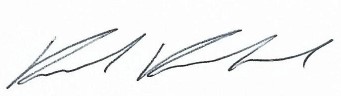 